Índice de Ficheiros Projecto de ExecuçãoO Projecto de execução é apresentado em suporte digital e é composto por 1 ficheiro e 3 (três) ficheiros e pastas:MEMÓRIA DESCRITIVA GERAL.PDFPROJECTO ARRUAMENTO 7 FONTE - ESTUDO PRÉVIO – GRANJA.ZIP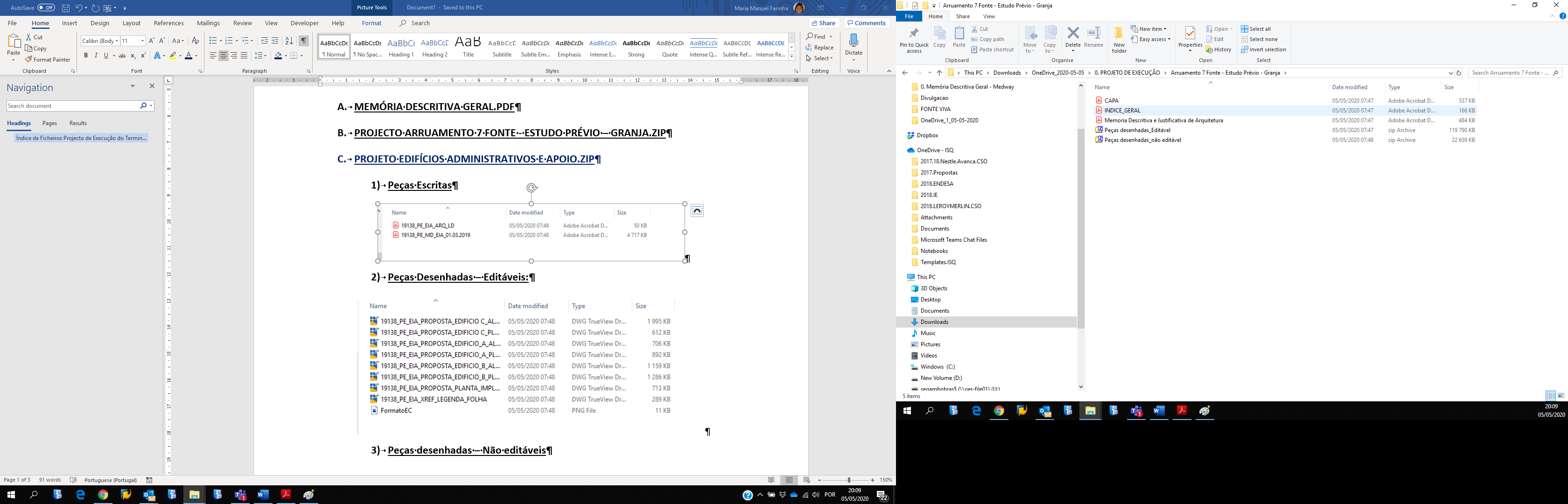 PROJETO EDIFÍCIOS ADMINISTRATIVOS E APOIO.ZIPPeças Escritas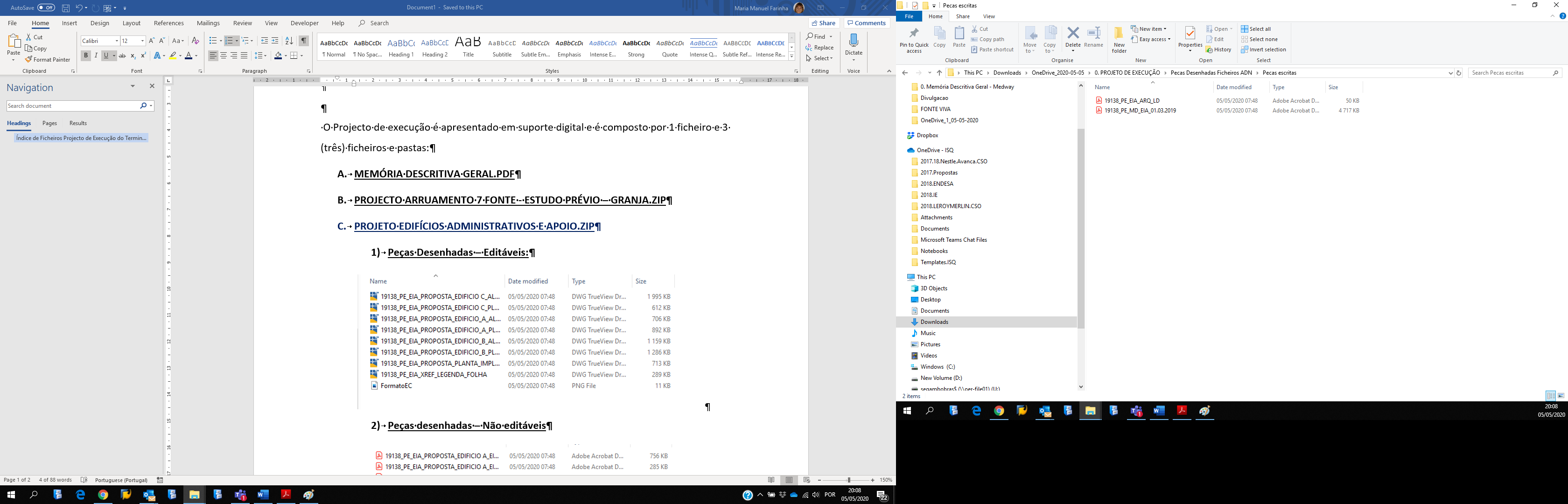 Peças Desenhadas – Editáveis: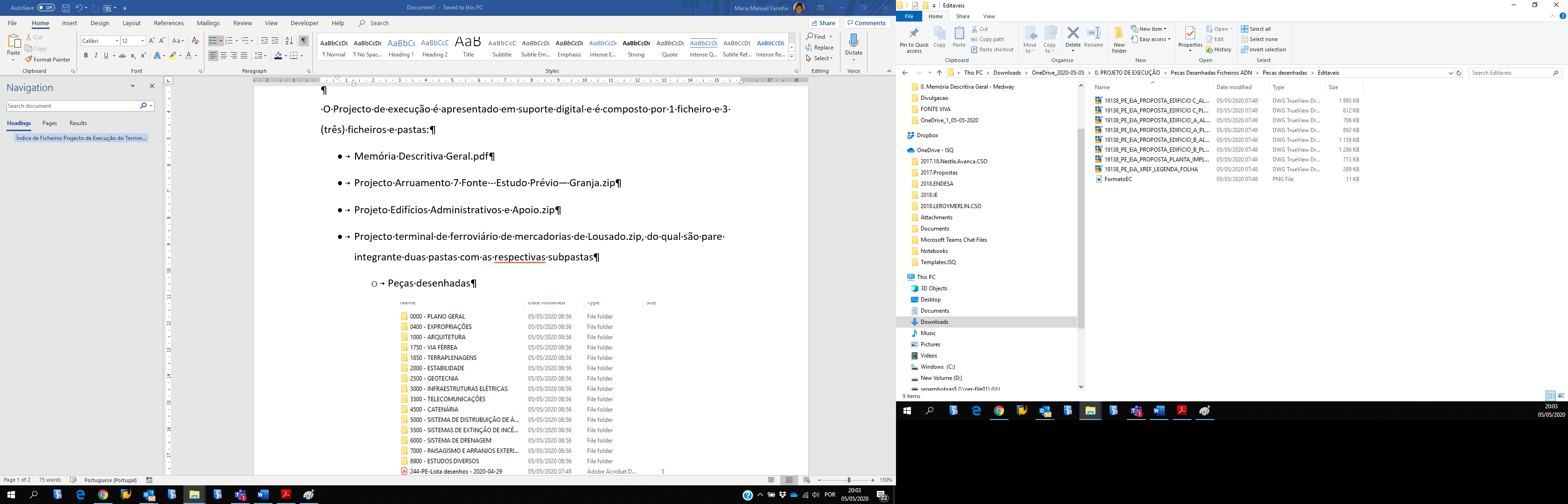 Peças desenhadas – Não editáveis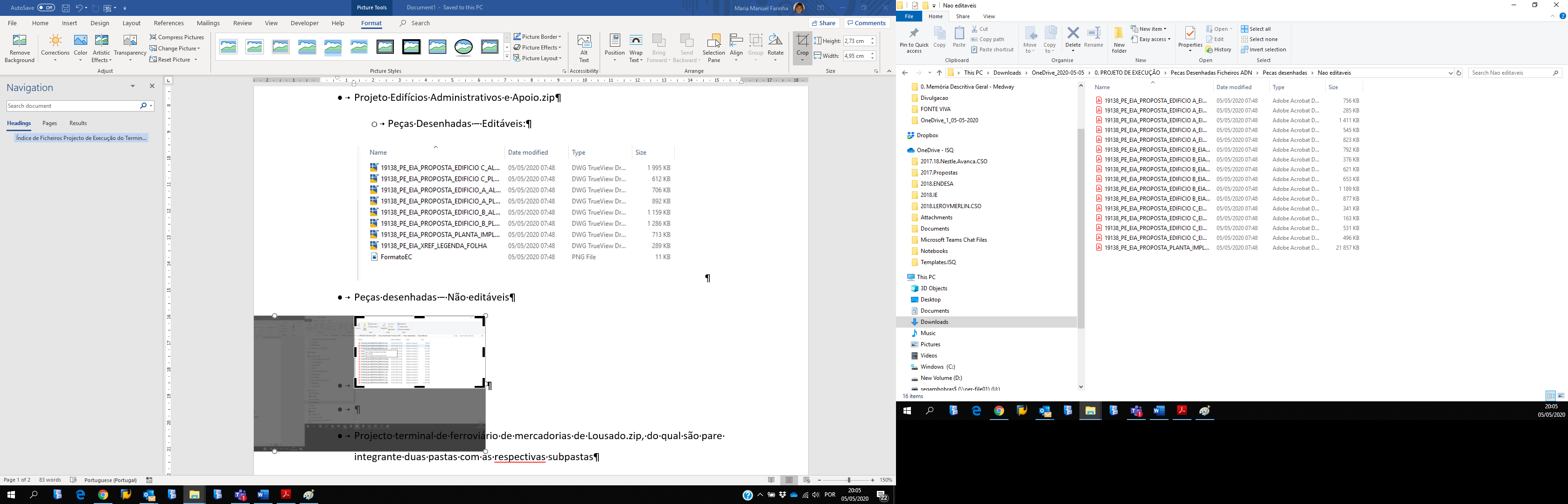 Projecto terminal de ferroviário de mercadorias de Lousado.zip, do qual são pare integrante duas pastas com as respectivas subpastasPeças desenhadas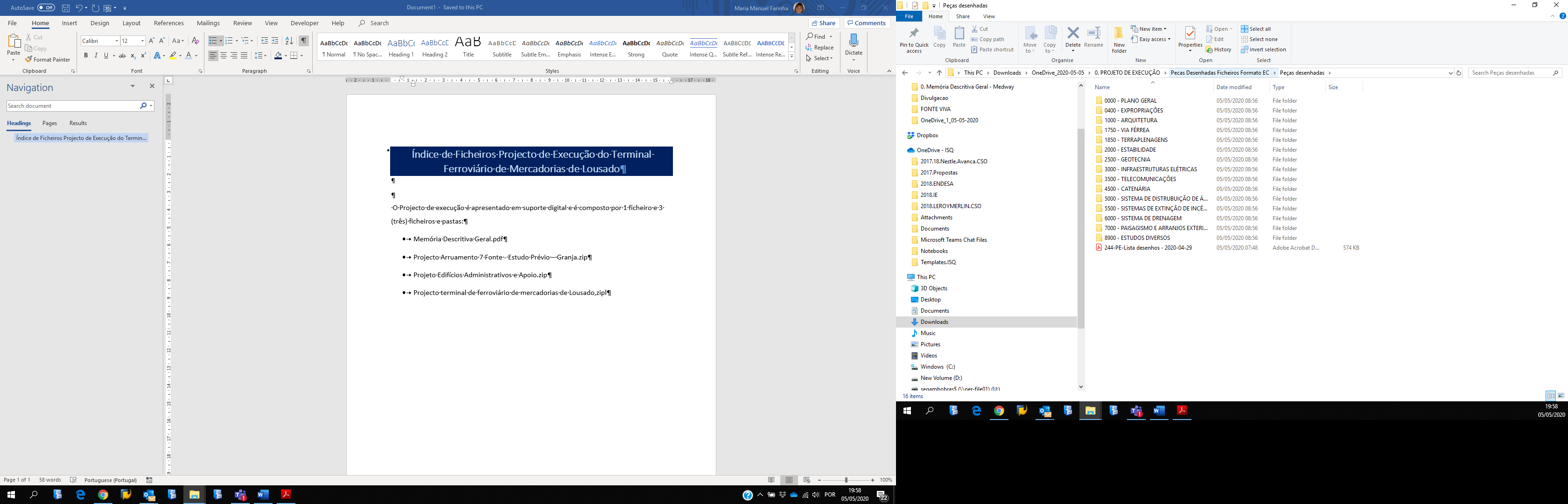 Peças escritas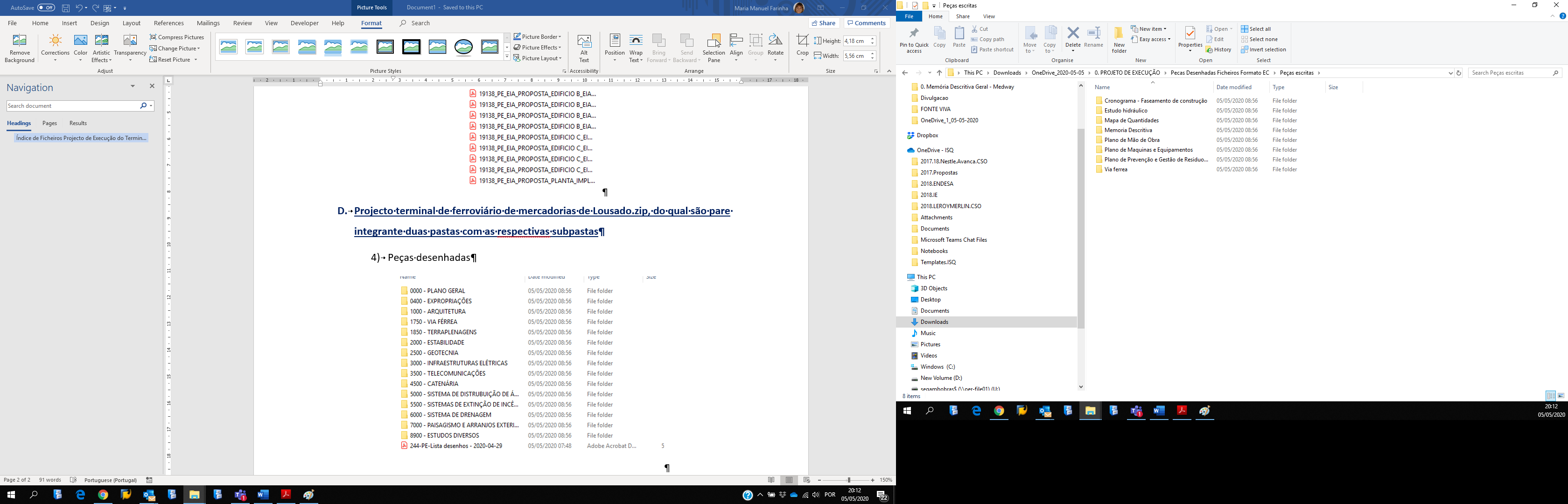 